Rozkład zajęć w semestrze zimowym rok akademicki 2021/2022I rok II° Dziennikarstwo i Komunikacja Społeczna Do zaplanowania jednorazowo: Szkolenie biblioteczne 2 godz. oraz BHP 4 godz.Pn.	Wt.	Śr.	Cz.	Pt.					  Pn.	 Wt.	  Śr.	 Cz.	Pt.PAŹDZIERNIK						   1					    4	    5	    6       7       8					11	12	13	14	15					  18  	   19      20    21    22					25    26    27     28     29					LISTOPAD			    				 1        2       3       4       5					    8    9    	10      11    12	15	16	17     18    19					  22	23	24	25    26                                                 29      30                                                	GRUDZIEŃ						                                                                                     1       2   	   3					6	7	8	9	10                                                13     14     15      16     17					20	21	22	23    24                                                 27    28    29     30	  31							STYCZEŃ				  3	4	5	6	7                                                  10	   11     12     13     14      					17     18     19	20	21	 				   24    25    26      27     28                                                  31                                         	    	 	              		PoniedziałekPoniedziałekWtorekWtorekŚrodaCzwartekCzwartekpiątekpiątek8.00-9.308.00-9.308.00-9.308.00-9.308.00-9.308.00.-9.308.00.-9.308.00-9.308.00-9.30Research pozainternetowy - wDr hab. Monika Olczak- Kardas prof. UJKTydz As.156Społeczne i kulturowe oddziaływanie mediów-wDr hab. Monika Olczak- Kardas prof. UJKTydz Bs.156Stosunki  międzynarodowe- w.Dr A. KusztalTydz. As.181Manipulacja w mediach- ćw.dr Przemysław Ciszeks.156Seminarium -semprof. J Chwastyk-Kowalczyks.156Seminarium -semProf. D. Hombeks.1559.45-11.159.45-11.159.45-11.159.45-11.159.45-11.159.45-11.159.45-11.159.45-11.159.45-11.15Społeczne i kulturowe oddziaływanie mediów –ćw.Dr hab. Monika Olczak- Kardas, prof. UJKs.156Społeczne i kulturowe oddziaływanie mediów –ćw.Dr hab. Monika Olczak- Kardas, prof. UJKs.156Literatura współczesna –w.Dr hab. A. Lubczyńska prof. UJKtydz. B s.153Stosunki  międzynarodowe- ćw.Dr A. KusztalTydz. As.181Wykład monograficzny- wdr Przemysław Ciszeks.156Teoria komunikowania masowego- ćw.Prof. T. Mielczareks.183Teoria komunikowania masowego- ćw.Prof. T. Mielczareks.18311.30-13.0011.30-13.0011.30-13.0011.30-13.0011.30-13.0011.30-13.0011.30-13.0011.30-13.0011.30-13.00Research pozainternetowy –ćw.Dr hab. Monika Olczak- Kardas, prof. UJKs.156Research pozainternetowy –ćw.Dr hab. Monika Olczak- Kardas, prof. UJKs.156Literatura współczesna –ćw.Dr hab. A. Lubczyńska prof. UJKtydz. B s.153Komunikowanie międzynarodowe i kulturowe - w       Dr Karolina Pałka-SuchojadTydz. As. 181Kreatywne pisanie-ćw.Dr hab.A Gałczyńska prof. UJKs.181Teoria komunikowania masowego – wProf. T. Mielczareks.1837,5 spotTeoria komunikowania masowego – wProf. T. Mielczareks.1837,5 spot13.15-14.4513.15-14.4513.15-14.4513.15-14.4513.15-14.4513.15-14.4513.15-14.4513.15-14.4513.15-14.45Literatura współczesna –ćw.Dr hab. A. Lubczyńska prof. UJKtydz. B s.153Komunikowanie międzynarodowe i kulturowe - w       Dr Karolina Pałka -SuchojadTydz. As. 181Metody badań medioznawczych- ćw.Dr Tomasz Chrząsteks.181Metody badań medioznawczych- wProf. T. Mielczareks.1837,5 spotMetody badań medioznawczych- wProf. T. Mielczareks.1837,5 spot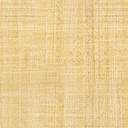 